زانكۆی پۆڵیته‌كنیكی هه‌ولێر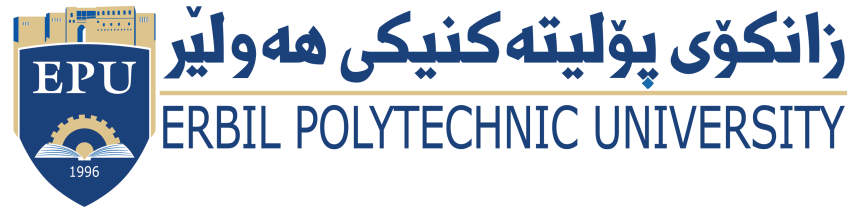 به‌ڕێوه‌به‌رایه‌تی دڵنیایی جۆرییفۆرمی هەژماركردنی خاڵەكانی ئامادەبوون لە سیمینارسەبارەت بە هەژماركردنی خاڵەكانی ئامادەبوونی مامۆستا لە سیمینارەكانی بەش و كۆلێژ و دەرەوەی زانكۆ بۆ ساڵی ئەكادیمی 2018-2019 بەمشێوەیەی خوارەوەیە:زانكۆی پۆڵیته‌كنیكی هه‌ولێربه‌ڕێوه‌به‌رایه‌تی دڵنیایی جۆرییفۆرمی هەژماركردنی خاڵی كارا لە سیمینارسەبارەت بە هەژماركردنی خاڵەكانی ئامادەبوونی مامۆستا لە سیمینارەكانی بەش و كۆلێژ و دەرەوەی زانكۆ بۆ ساڵی ئەكادیمی 2018-2019 بەمشێوەیەی خوارەوەیە:زانكۆی پۆڵیته‌كنیكی هه‌ولێربه‌ڕێوه‌به‌رایه‌تی دڵنیایی جۆرییفۆرمی هەژماركردنی خاڵەكانی ئامادەبوون لە وێركشۆپسەبارەت بە هەژماركردنی خاڵەكانی ئامادەبوونی مامۆستا لە وێركشۆپەكانی بەش و كۆلێژ و دەرەوەی زانكۆ بۆ ساڵی ئەكادیمی 2018-2019 بەمشێوەیەی خوارەوەیە:ناوی مامۆستا: ناوی مامۆستا: نازناوی زانستی: نازناوی زانستی: بەش: بەش: خاڵەكانی ئامادەبوون لە سیمینارەكانی كۆلێژ:0خاڵەكانی ئامادەبوون لە سیمینارەكانی بەش:0خاڵەكانی ئامادەبوون لە سیمینارەكانی دەرەوەی زانكۆ:0كۆی گشتی خاڵە هەژماركراوەكان ئامادەبوون لەسیمینار:0                                                      به‌ڕێوه‌به‌ری دڵنیایی جۆريی كۆلێژ/ په‌یمانگه‌‌                                                          به‌ڕێوه‌به‌ری دڵنیایی جۆريی زانكۆناوی مامۆستا: ناوی مامۆستا: نازناوی زانستی: نازناوی زانستی: بەش: بەش: ژماره‌ی ئه‌و سیمینارانه‌ی كه‌ له‌ كۆلێژ پێشكه‌شی كردوون:0ژماره‌ی ئه‌و سیمینارانه‌ی كه‌ له‌ به‌ش پێشكه‌شی كردوون:0ژماره‌ی ئه‌و سیمینارانه‌ی كه‌ له‌ دەرەوەی زانكۆ پێشكه‌شی كردوون:0ژماره‌ی ئه‌و سیمینارانه‌ی كه‌ په‌یوه‌ندی به‌توێژینه‌وه‌ی زانستی هه‌یه‌ پێشكه‌شی كردوون:0كۆی گشتی ژماره‌ی سیمیناره‌ پێشكه‌شكراوه‌كانبه‌ڕێوه‌به‌ری دڵنیایی جۆريی كۆلێژ / په‌یمانگه‌‌                                                          به‌ڕێوه‌به‌ری دڵنیایی جۆريی زانكۆناوی مامۆستا: ناوی مامۆستا: نازناوی زانستی: نازناوی زانستی: بەش: بەش: خاڵەكانی ئامادەبوون لە وێركشۆپەكانی زانكۆو كۆلێژو به‌ش:0خاڵەكانی ئامادەبوون لە وێركشۆپەكانی دەرەوەی زانكۆ:0كۆی گشتی خاڵە هەژماركراوەكان ئامادەبوون لە وێركشۆپه‌كان:0                                                        به‌ڕێوه‌به‌ری دڵنیایی جۆريی كۆلێژ / په‌یمانگه‌‌ به‌ڕێوه‌به‌ری دڵنیایی جۆريی زانكۆ